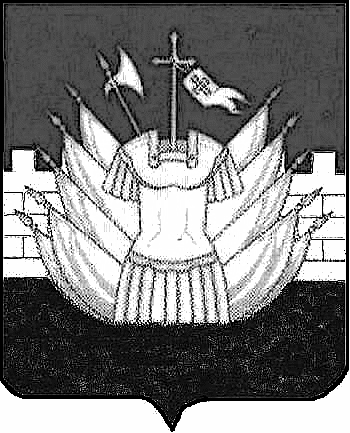 СОБРАНИЕ ДЕПУТАТОВГАЛИЧСКОГО МУНИЦИПАЛЬНОГО РАЙОНАРЕШЕНИЕО внесении изменений в Решение Собрания депутатов Галичского муниципального района от 16 сентября 2021 года №67Принято Собранием депутатовмуниципального района« 24 »  марта 2022 года	
	В целях привидения муниципального правового акта с соответствии со статьей 35 Федерального закона от 06.10.2003 г. №131-ФЗ «Об общих принципах организации местного самоуправления в Российской Федерации», Федеральным законом от 31.07.2020 N 248-ФЗ "О государственном контроле (надзоре) и муниципальном контроле в Российской Федерации", руководствуясь Уставом муниципального образования Галичский муниципальный район Костромской области, Собрание депутатов Галичского муниципального района Костромской областиРешило:1. Внести в решение Собрания депутатов Галичского муниципального района Костромской области от 16  сентября 2021 года №67 «Об утверждении Положения о муниципальном контроле на автомобильном транспорте и в дорожном хозяйстве на территории Галичского муниципального района Костромской области» (далее – Положение) следующие изменения:- дополнить Положение пунктом 21.1 следующего содержания: «21.1. Решение о проведении внепланового контрольного (надзорного) мероприятия принимается с учетом индикаторов риска нарушения обязательных требований, изложенных в приложении 7 настоящего Положения»;- дополнить Положение приложением 7, согласно приложению к настоящему решению.        2. Настоящее решение направить главе муниципального района для подписания и опубликования (обнародования).        3. Настоящее решение вступает в силу со дня  официального опубликования (обнародования).« 24 » марта 2022 года№ 112Приложение к решению Собрания депутатов Галичского муниципального района Костромской области                                                               от «24» марта 2022 года №112Приложение 7 к Положению о муниципальном контроле на автомобильном транспорте и в дорожном хозяйстве на территории Галичского муниципального района Костромской областиПЕРЕЧЕНЬиндикаторов риска нарушения обязательных требований при осуществлении муниципального контроля на автомобильном транспорте и в дорожном хозяйстве на территории Галичского муниципального района Костромской области1) Выявление в течение отчетного года на автомобильных дорогах общего пользования местного значения трех и более фактов возникновения дорожно-транспортного происшествия одного вида сопутствующими неудовлетворительными дорожными условиями, где пострадали или ранены люди;2) Наличие информации об установленном факте повреждения автомобильных дорог и дорожных сооружений на них;3) Наличие информации об установленном факте нарушения обязательных требований к осуществлению дорожной деятельности;4) Наличие информации об установленном факте нарушений обязательных требований, установленных в отношении перевозок муниципальными маршрутами регулярных перевозок;5) Наличие информации об установленном факте нарушении обязательных требований при производстве дорожных работ.Глава Галичского муниципального района Костромской области 	_________________А.Н. ПотехинПредседатель Собрания депутатовГаличского муниципального районаКостромской области_________________С. В. Мельникова  